Transfer Major Sheet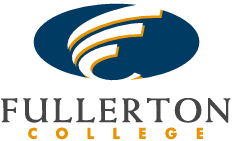 PRE-OPTOMETRYPrivateMajor CoursesNotesMarshall B. Ketchum University –Southern California College of OptometryANAT 231 FANAT 240 FBIOL 102 FBIOL 170 F
CHEM 111AFCHEM 111BF
CHEM 211AFENGL 100 F or ENGL 100HF or ENGL 101 FENGL 102 F or ENGL 102HF or ENGL 103 F or ENGL 103HFMATH 120 F or MATH 120HF or MATH 121 F or PSY 161 F or PSY 161HF or SOSC 120 FMATH 151 F or MATH 151HFMICR 262 F[PHYS 205 F & PHYS 206 FPSY 101 F or PSY 101HFBachelor’s Degree Recommended.* OAT REQUIRED(Due to COVID-19, please check with the school for deadline dates)http://www.ketchum.eduUCMajor CoursesNotesANAT 231 FANAT 240 FBiochemistry course required (lab is not necessary)BIOL 170 FBIOL 272 F
BIOL 274 F
BIOL 276 FCHEM 111AF & CHEM 111BFCHEM 211AF & CHEM 211BFENGL 100 F or ENGL 100HF or ENGL 101 FENGL 102 F or ENGL 102HFENGL 103 F or ENGL 103HF or ENGL 201 FMATH 120 F or MATH 120HF or MATH 121 F or PSY 161 F or PSY 161HF or SOSC 120 FMATH 151F or MATH 151HF
MICR 262 FPHYS 210 F & PHYS 211 FPSY 101 F or PSY 101HFBachelor’s Degree required.Minimum undergraduate GPA requirement is 3.0OAT is optional for Fall 2022 due to COVID-19 (Please check with the school for updated requirements) http://optometry.berkeley.edu/* Optometry Admission Test (OAT) Information:OAT is offered as a computerized test at Prometric Testing Centers and can be taken an unlimited number of times but must wait at least 90 days between testing dates (including any combination of written and computerized tests).  See https://www.prometric.com/  for information.For additional information and a list of Optometry Schools, go to www.opted.org * Optometry Admission Test (OAT) Information:OAT is offered as a computerized test at Prometric Testing Centers and can be taken an unlimited number of times but must wait at least 90 days between testing dates (including any combination of written and computerized tests).  See https://www.prometric.com/  for information.For additional information and a list of Optometry Schools, go to www.opted.org * Optometry Admission Test (OAT) Information:OAT is offered as a computerized test at Prometric Testing Centers and can be taken an unlimited number of times but must wait at least 90 days between testing dates (including any combination of written and computerized tests).  See https://www.prometric.com/  for information.For additional information and a list of Optometry Schools, go to www.opted.org www.assist.orgPlease access the above website for the most updated articulation informationSUBJECT TO CHANGE WITHOUT NOTICEUpdated by Dr. Lee / Moon/ KTran  (01/2022)www.assist.orgPlease access the above website for the most updated articulation informationSUBJECT TO CHANGE WITHOUT NOTICEUpdated by Dr. Lee / Moon/ KTran  (01/2022)www.assist.orgPlease access the above website for the most updated articulation informationSUBJECT TO CHANGE WITHOUT NOTICEUpdated by Dr. Lee / Moon/ KTran  (01/2022)